Formulaire de candidature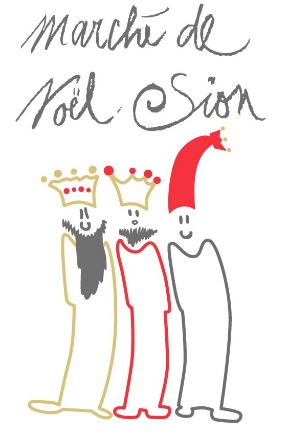 Tentes Artisans et Tentes découvertesPlace du Midi & Espace des Remparts1950 Sion / Valais / Suisse20ème édition du 8 au 23 décembre 2023Organisateur :  Association « Marché de Noël de Sion »	079 772 34 36                                       Rue de la Dent-Blanche 18, 1950 Sion     	artisans@mdnsion.chExposant 	Appellation du stand :		Nom :	Prénom :   	Rue :  	Code postal & lieu :   	Portable :  E-mail :   Prix pour une tente (3m x 3m)  :	Horaires (sous réserve)		du lundi au jeudi :     	de 14h00 à 19h00 Artisan-créateur : (16 jours)       	CHF 800.-                                                  les vendredis :   	de 14h00 à 21h00			les samedis : 	de 11h00 à 21h00 Tente découverte : seulement 1 ou 2 jours (prix par jour)	les dimanches : 	de 11h00 à 19h00	CHF  50.00   lundi à jeudi	Nocturne : 	jusqu’à 21h00	CHF  75.00   vendredi	CHF 100.00 samedi ou dimanche		LES STANDS NOURRITURE NE SONT PLUS ACCEPTÉS.L’exposant vendra uniquement des articles artisanaux issus de sa propre fabrication dont 70% de la valeur des objets exposés doit être justifiée par son travail et s’engage à respecter le règlement consultable sur notre site internet : www.mdnsion.ch.Le dossier sera examiné par la commission de sélection des exposants. Cette dernière se basera notamment sur les critères suivants : création artisanale, originalité et relation avec Noël. Si un ou plusieurs artisans implantés sur le Marché vendent déjà ces articles, le dossier ne sera pas retenu. La décision de la commission de sélection est ferme et sans recours possible. Une motivation du refus peut être demandée par l’exposant.Le candidat obtiendra par écrit, dans un délai de 40 jours, la réponse à sa demande. Pour les Tentes Artisans, en cas d’acceptation de sa candidature, il recevra un exemplaire du contrat de location, à retourner à l’organisateur dans un délai de 10 jours, dûment rempli et signé. Pour les Tentes Découvertes, nous vous contacterons pour planifier la ou les dates. Le « Formulaire de candidature », le « Descriptif détaillé des marchandises et/ou des produits proposés » ainsi que quelques photos numériques sont à transmettre à l'adresse de fond de page ou par e-mail à l’adresse suivante : artisans@mdnsion.ch .Nous vous remercions d'avance pour votre intérêt et pour la qualité des informations transmises. 	Le Comité du Marché de Noël de SionL’artisan :Lieu et date	 Signature	Descriptif détaillé des marchandiseset /ou des produits proposésChacun des produits qui sera vendu sur le stand doit être inscrit sur cette liste. A joindre des photos format numérique de quelques articles.L’exposant certifie que les produits vendus sont issus de sa propre fabrication :Lieu et date	 Signature	A remplir par l’Association du Marché de Noël de Sion (A l’usage interne de la commission de sélection, laisser en blanc svp.) Positif Négatif En SuspensMotifs : .                                                                                                                                                                                                                 .                                                                                                                                                                   